Assessment Guidance Risk AssessmentRisk AssessmentRisk AssessmentRisk AssessmentRisk AssessmentRisk Assessment for the activity ofPure Dance 2022 – Extra Dressing RoomsPure Dance 2022 – Extra Dressing RoomsDate26/11/2021Unit/Faculty/DirectorateUnion Southampton DanceAssessorBeth Bhola-Dare – Welfare OfficerBeth Bhola-Dare – Welfare OfficerLine Manager/SupervisorAnna Morgan - OrganiserSigned offB. Bhola-DareB. Bhola-DarePART A PART A PART A PART A PART A PART A PART A PART A PART A PART A PART A (1) Risk identification(1) Risk identification(1) Risk identification(2) Risk assessment(2) Risk assessment(2) Risk assessment(2) Risk assessment(3) Risk management(3) Risk management(3) Risk management(3) Risk managementHazardPotential ConsequencesWho might be harmed(user; those nearby; those in the vicinity; members of the public)InherentInherentInherentResidualResidualResidualFurther controls (use the risk hierarchy)HazardPotential ConsequencesWho might be harmed(user; those nearby; those in the vicinity; members of the public)LikelihoodImpactScoreControl measures (use the risk hierarchy)LikelihoodImpactScoreFurther controls (use the risk hierarchy)Nature of SiteTripping on floorTripping on stairsSlipping on floor (unsuitable footwear)Dancers236Tell all dancers to walk and not run.At least two members of committee do a walk round ahead of dress rehearsal to identify hazards and advise dancers of these hazards.122StairsTripping or falling due to running or unsuitable footwear which may lead to bruising, minor pain, or more serious injuryDancers223468Remind all dancers to walk and not runEnsure that a first aid kit is available112424Electrical AppliancesMinor burns hazardTrip hazardFire hazardDancers236Remind dancers not to leave wires trailing around the room.Turn off plug sockets when not in use Remind dancers to turn off their electrical appliances and to unplug them when not in use. Do not leave hot appliances unattended. First aid kit for minor burns.133Fire Alarm/General Fire SafetyPeople may panic, run, or tripPeople may get lost trying to leave buildingWorst case scenario – deathEveryone using the dressing rooms111225225Ensure everyone in the building is aware of fire exits, assembly points, and the procedure to leave building ahead of the rehearsals and performance.Ensure we do not exceed the 376 person limit in the building for fire safety reasons. Remind dancers to leave the building calmly and not to run due to stairs when exiting the dressing rooms 115115115Whilst the impact of death does not reduce in a worst-case scenario, the likelihood of a fire is very low and the correct procedures being followed will minimise the risk of death.  Additionally, a phone will be available to contact the emergency services should this be needed.  Security of BelongingsDamaged belongingsTheft of belongingsDancers222Remind dancers to only bring essential items. Remind dancers to take care of their belongings and that they are responsible for them.111COVID-19Contraction and spread of COVID-19Dancers2510Hand sanitiser available.Face masks can be worn at the individual dancer’s discretion.Ensure dancers with any COVID-19 symptoms ahead of rehearsals take appropriate COVID-19 test and self-isolate.Dancers testing positive for COVID-19 cannot participate in the show.Make sure all dancers are aware of current COVID-19 rules.155Whilst we will do everything we can to minimise the spread of the virus, please note that we are following current government advice and guidelines as well as those of The Berry Theatre.  ExhaustionNausea Light-HeadedFaintingDancers236Ensure water is available throughout day.Open windows for air flow when neededEnsure dancers bring their own snacks (ask ahead of dress rehearsal and performance if dancers have any allergies)First aid kit available122PART B – Action PlanPART B – Action PlanPART B – Action PlanPART B – Action PlanPART B – Action PlanPART B – Action PlanPART B – Action PlanPART B – Action PlanRisk Assessment Action PlanRisk Assessment Action PlanRisk Assessment Action PlanRisk Assessment Action PlanRisk Assessment Action PlanRisk Assessment Action PlanRisk Assessment Action PlanRisk Assessment Action PlanPart no.Action to be taken, incl. CostBy whomTarget dateTarget dateReview dateOutcome at review dateOutcome at review dateSend message to dancers to ascertain any allergiesBeth Bhola-Dare11/02/2211/02/22Ensure suitable First Aid kit is available Beth Bhola-Dare01/02/2201/02/22On the day of dress rehearsals and performance ensure all risks (as stated above) have been satisfactorily controlled.Beth Bhola-Dare11/03/2211/03/22Responsible manager’s signature: B. Bhola-DareResponsible manager’s signature: B. Bhola-DareResponsible manager’s signature: B. Bhola-DareResponsible manager’s signature: B. Bhola-DareResponsible manager’s signature: B. Bhola-DareResponsible manager’s signature: 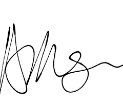 Responsible manager’s signature: Responsible manager’s signature: Print name: BETH BHOLA-DAREPrint name: BETH BHOLA-DAREPrint name: BETH BHOLA-DAREPrint name: BETH BHOLA-DAREDate: 26/11/2021Print name: ANNA MORGANPrint name: ANNA MORGANDate: 08/12/2021EliminateRemove the hazard wherever possible which negates the need for further controlsIf this is not possible then explain whySubstituteReplace the hazard with one less hazardousIf not possible then explain whyPhysical controlsExamples: enclosure, fume cupboard, glove boxLikely to still require admin controls as wellAdmin controlsExamples: training, supervision, signagePersonal protectionExamples: respirators, safety specs, glovesLast resort as it only protects the individualLIKELIHOOD5510152025LIKELIHOOD448121620LIKELIHOOD33691215LIKELIHOOD2246810LIKELIHOOD11234512345IMPACTIMPACTIMPACTIMPACTIMPACTImpactImpactHealth & Safety1Trivial - insignificantVery minor injuries e.g. slight bruising2MinorInjuries or illness e.g. small cut or abrasion which require basic first aid treatment even in self-administered.  3ModerateInjuries or illness e.g. strain or sprain requiring first aid or medical support.  4Major Injuries or illness e.g. broken bone requiring medical support >24 hours and time off work >4 weeks.5Severe – extremely significantFatality or multiple serious injuries or illness requiring hospital admission or significant time off work.  LikelihoodLikelihood1Rare e.g. 1 in 100,000 chance or higher2Unlikely e.g. 1 in 10,000 chance or higher3Possible e.g. 1 in 1,000 chance or higher4Likely e.g. 1 in 100 chance or higher5Very Likely e.g. 1 in 10 chance or higher